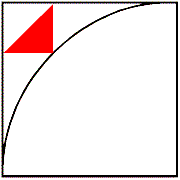 WIRTSCHAFT FÜR KUNSTAustrian Business Committee for the artsEINREICHUNGSUNTERLAGEÖSTERREICHISCHER KUNSTSPONSORINGPREIS„MAECENAS 2020“DATENBLATTEINREICHER (Unternehmen)KONTAKT: Titel/Vorname/NachnameSTRASSE:	PLZ:	STADT:	FUNKTION: ______________________TEL: ___________________ FAX:_____________ E-MAIL: ________________________   http://www.________________________________bewirbt sich für den  „MAECENAS 2020“ mit einer Einreichung zum Thema/ Projekttitel: __________________________________________________________________________________________für die Kategorie o BESTES KUNSTSPONSORING „KLEIN-UND MITTELBETRIEBE“o BESTES KUNSTSPONSORING „GROSSUNTERNEHMEN/KONZEPT“Der Einreicher erklärt sich mit den in der Ausschreibung genannten Teilnahmebedingungen einverstanden. Die Bearbeitungsgebühr von EURO 200,- wurde auf das Konto der    Initiativen Wirtschaft für Kunst bei der ERSTE Bank der österreichischen Sparkassen AG,  IBAN: AT70 2011 1000 0046 9548, BIC: GIBAATWWXXX überwiesen. Eine  wird nach Einzahlung der Bearbeitungsgebühr zugesendet._______________________                                 ___________________________________               Datum                                                                  Unterschrift/Stempel bei Agenturbetreuung:___________________________________________________________________________Name und Anschrift der betreuenden Agentur/KontaktpersonSenden Sie bitte die Einreichungsunterlagen (Datenblatt, Erklärung, Projektbeschreibung und Fragenkatalog) sowie vorhandenes Bild- und Dokumentationsmaterial an die Initiativen Wirtschaft für Kunst“Mag. Brigitte Kössner-Skoff, E-Mail: brigitte.koessner-skoff@iwk.at,Goldschmiedgasse 8/Top 16, 1010 Wien. „Initiativen Wirtschaft für Kunst“ Goldschmiedgasse 8/Top 16| 1010 Wien |Tel: 01/512 78 00 | Fax: 01/513 89 56 | E: office@iwk.atKUNSTSPONSORINGPREIS „MAECENAS 2020“ERKLÄRUNG & EINREICHBLATTDie zum „MAECENAS 2020“ eingereichten Projekte/Konzepte können im Rahmen der Gesamtberichterstattung einem breiten Interessentenkreis vorgestellt werden.Der unterfertigende EinreicherEINREICHER (Unternehmen)mit seiner Einreichung in der Kategorieo BESTES KUNSTSPONSORING „KLEIN-UND MITTELBETRIEBE“o BESTES KUNSTSPONSORING „GROSSUNTERNEHMEN/ KONZEPT“Themaerklärt sich einverstanden, dass die eingereichten Projekte mit den eingereichten Anlagen sowohl für eventuelle Ausstellungen (Thematik: „Kunstsponsoring"/„Maecenas“), als auch für wissenschaftliche Arbeiten und zur Dokumentation und Präsentation österreichischer Kunstsponsoring-Aktivitäten verwendet oder in den Medien veröffentlicht werden können. Mit der Teilnahme am Maecenas-Preis stimmt der Einreicher der Ermittlung, Speicherung und Verarbeitung der bekannt gegebenen Daten ausdrücklich zu und erklärt sich damit einverstanden, dass die Daten von den Initiativen Wirtschaft für Kunst für die Übermittlung von E-Mails, Newslettern  sowie Postsendungen verwendet werden. Diese Zustimmung kann jederzeit schriftlich widerrufen werden.Legen Sie bitte den Bewerbungsunterlagen neben dem Projektbeschreibungsblatt und dem Fragenbogen vorhandenes Bild- und Dokumentationsmaterial (ausgedruckte Fotos,  Prospekte, Einladungen, Anzeigen, CD´s, DVD´s u.a.m.) zur Präsentation Ihres eingereichten Projektes (Ausfertigungen im A4 – Format bevorzugt) bei._______________________                               ____________________________________               Datum                                                                 Unterschrift/Stempel „Initiativen Wirtschaft für Kunst“ Goldschmiedgasse 8/Top 16| 1010 Wien |Tel: 01/512 78 00 | Fax: 01/513 89 56 | E: office@iwk.atDER ÖSTERREICHISCHE KUNSTSPONSORINGPREIS„MAECENAS“PROJEKTBESCHREIBUNGSBLATTBESTES KUNSTSPONSORING – „KLEIN- UND MITTELBETRIEBE“FIRMA: ___________________________________________________________________PROJEKT: _________________________________________________________________Bitte geben Sie eine kurze Beschreibung des Projektes:Kunstform:       ______________________________________________________________Zeitraum:          ______________________________________________________________Ort:                   ______________________________________________________________eingesetztes Budget:           _____________________________________________________Unternehmensgegenstand:   ____________________________________________________Seit wann ist das Unternehmen im Bereich des Kultursponsorings tätig? _________________PROJEKTKURZBESCHREIBUNG mit Beschreibung der SPONSORLEISTUNG: Projektbeschreibung:Maecenas 2020 - Bitte wenden:Sponsorleistung:  Welche konkrete Hilfestellung konnten Sie als Unternehmen anbieten, ohne die dieses  Kunstsponsoring-Projekt nicht hätte verwirklicht werden können?Haben Sie eine definierte Sponsoringstrategie für Ihr Unternehmen (Ziel, Mittel, Zeitbezug)?o Ja     o Nein       wenn ja, wie lautet diese (Kurzbeschreibung der Strategie):Welche Gegenleistungen konnte Ihnen der Sponsoringpartner bieten?DER ÖSTERREICHISCHE KUNSTSPONSORINGPREIS„MAECENAS“PROJEKTBESCHREIBUNGSBLATTBESTES KUNSTSPONSORING – „GROSSUNTERNEHMEN/KONZEPT“FIRMA: ___________________________________________________________________PROJEKT: _________________________________________________________________Bitte geben Sie eine kurze Beschreibung des Projektes:Kunstform:       ______________________________________________________________Zeitraum:          ______________________________________________________________Ort:                   ______________________________________________________________eingesetztes Budget:           _____________________________________________________Unternehmensgegenstand:   ____________________________________________________Seit wann ist das Unternehmen im Bereich des Kultursponsorings tätig? _________________PROJEKTKURZBESCHREIBUNG mit Beschreibung der SPONSORLEISTUNG: Projektbeschreibung:Maecenas 2020 - Bitte wenden:Sponsorleistung:  Welche konkrete Hilfestellung konnten Sie als Unternehmen anbieten, ohne die dieses  Kunstsponsoring-Projekt nicht hätte verwirklicht werden können?Haben Sie eine definierte Sponsoringstrategie für Ihr Unternehmen (Ziel, Mittel, Zeitbezug)?o Ja     o Nein       wenn ja, wie lautet diese (Kurzbeschreibung der Strategie):Welche Gegenleistungen konnte Ihnen der Sponsoringpartner bieten?DER ÖSTERREICHISCHE KUNSTSPONSORINGPREIS„MAECENAS 2020“FRAGENKATALOG – SPONSORINGDer Fragenkatalog  ist Teil der Einreichungsunterlage,ergeht nicht an die Jury und dient lediglich einer Gesamtauswertung.EINREICHER (Firma):	für die Kategorie o „KLEIN- UND MITTELBETRIEBE“o „GROSSUNTERNEHMEN“I. ALLGEMEINES ZUM UNTERNEHMEN:1. In welcher Branche ist das Unternehmen tätig?    Bitte kreuzen Sie an:2. Wie viele Beschäftigte hat das Unternehmen?II. BEREICH - SPONSORING1. SPONSORINGAKTIVITÄTEN1. Bitte definieren Sie kurz, was für Sie der Begriff „Sponsoring“ bedeutet?_____________________________________________________________________________________________________________________________________________________2. Welche Bereiche sponsert Ihre Unternehmung?    Bitte kreuzen Sie an (Mehrfachnennungen möglich):Fragenkatalog - Seite 13. Unterstützt Ihr Unternehmen vor allem:    Bitte kreuzen Sie an (Mehrfachnennungen möglich):4. Welche Form des Kunstsponsorings findet in Ihrem Unternehmen Anwendung?    Bitte kreuzen Sie an (Mehrfachnennungen möglich):5. Sponsern Sie vorwiegend:      o als Exklusivsponsor,     o als Co-Sponsor 6. Mit welchen der folgenden Arten von Leistungen sponsern Sie vorwiegend?    Bitte kreuzen Sie an (Mehrfachnennungen möglich):7. Beziehen Sie Ihre Mitarbeiter in Ihre Sponsoringaktivitäten mit ein?    o Nein    o Ja; wenn ja, wie? _____________________________________________________8. Können Mitarbeiter in Ihrer Unternehmung Sponsoring nützen?    o Nein    o Ja, wenn ja, wie? _______________________________________________________9. Gibt es bezogen auf den Kunstbereich verschiedene Veranstaltungen/Aktivitäten für     Mitarbeiter im Unternehmen?    Bitte kreuzen Sie an (Mehrfachnennungen möglich):10. Wie ist Ihre Kunst- und Kulturförderung räumlich ausgerichtet?11. Sind Ihre Produkte/Dienstleistungen thematisch eng mit dem Sponsoring-Projekt      (mit dem  Gesponserten und dessen Image) verbunden, wenn ja, in welcher Form?      o Nein            o Ja ________________________________________________________12. Wird Kunstsponsoring als Marketing- und Kommunikationsinstrument eingesetzt?      o Ja              o NeinFragenkatalog - Seite 213. Welche Ziele können Sie mit Kunstsponsoring erreichen?      Bitte kreuzen Sie an (Mehrfachnennungen möglich):14. Welche der folgenden Zielgruppen wollen Sie mit Ihrem Kunstsponsoring      besonders ansprechen? Bitte kreuzen Sie an (Mehrfachnennungen möglich):15. Erfolgt eine Wirkungsmessung der Kunstsponsoring-Aktivitäten?      Bitte kreuzen Sie an (Mehrfachnennungen möglich):16. Welche Leistungen konnten Ihnen  von Sponsoringpartnern bereits zur Verfügung      gestellt werden? Bitte kreuzen Sie an (Mehrfachnennungen möglich):2. SPONSORING - ENTSCHEIDUNG:1. Welche allgemeinen Motive können Sie für Ihre Sponsoringaktivitäten nennen?    Bitte kreuzen Sie an (Mehrfachnennungen möglich):Fragenkatalog - Seite 32. Wer entscheidet über Sponsoringmaßnahmen in der Unternehmung?    Bitte kreuzen Sie an (Mehrfachnennungen möglich):3. Wer ist für die Durchführung/Umsetzung der Sponsoringaktivitäten verantwortlich?    Bitte kreuzen Sie an (Mehrfachnennungen möglich):4.  Ziehen Sie Berater bei Ihren Sponsorentscheidungen hinzu?     o Ja                        wenn ja,   o externe Berater oder     o Nein                                    o interne Berater5. Beeinflussen steuerliche/rechtliche Vorschriften das Sponsoring Ihres Unternehmens?    o Nein    o Ja ; wenn ja, wie? _____________________________________________________6. Welchen prozentuellen Anteil hat Ihr Sponsoring-Budget? (mindestens 1 Angabe)    o am Gesamtbudget: %:  ___         o am Werbebudget:  %:  ___    o am PR-Budget:      %:  ___         o  am Sonstigen Budget: %:  _________%-Anteil: ____3. SPONSORING - ENTWICKLUNG1. Das Kunstsponsoring-Engagement der Unternehmung wird 2. Wie sehen Sie die Entwicklung Ihrer Sponsoringaktivitäten in Ihrer Unternehmung in     den nächsten Jahren?    _____________________________________________________________________    _____________________________________________________________________3. Wie schätzen Sie die zukünftige Bedeutung und Entwicklung von Sponsoring in     Österreich ein?    ____________________________________________________________________    ____________________________________________________________________4. Wird Corporate Social Responsibility (CSR) in Ihrem Unternehmen gelebt?     o Nein                     o Ja;   wenn ja, in welchen Bereichen (Mehrfachnennungen möglich):Fragenkatalog - Seite 4© Initiativen Wirtschaft für KunstDer Fragenkatalog  ist ein Teil der Einreichungsunterlage und dient lediglich einer Gesamtauswertung.Laufende Nummer:Beschreibung der zugesandten Anlagen:z.B.: Fotos, Prospekte, Einladungen, Anzeigen, CD´s, DVD´s    o Industrie    o Energie/Verkehr     o Handel    o Gewerbeo Tourismuso Bank/Versicherung/Finanzdienstleistungo Beratungo Sonstige: ___________________________     o 0 - 49     o 50 - 499     o 500 - 999o 1.000 - 2.499o 2.500 - 5.000o 5.000 und mehr    o  KUNST:         o Bildende Kunst        o Darstellende Kunst        o Musik        o Literatur        o Architektur/Design        o Film/Fotografieo SPORTo UMWELTo WISSENSCHAFTo SOZIALE AKTIVITÄTENo Sonstiges: __________________________    o Festivals/ Festspiele    o Erhaltung von Kulturgut/ Museen    o Unternehmenseigene Projekte    o Fremdprojekte    o Einzelpersonen    o Veranstaltungeno Institutioneno Kunst- und Kulturstiftungeno Vereineo Sonstiges: _______________________    o Kunstausstellungen im Betrieb    o Kunstwerke am Arbeitsplatz    o Auftragsvergabe an Künstler    o Ausschreibung von Wettbewerben    o Kunstförderung bei Mitarbeiterno Kunstsammlungo Veranstaltungsförderungo Design im Betriebo Publikationen/ Kunst (Kalender...)o Sonstiges: _______________________    o Geldsponsoring    o Sachsponsoring o Dienstleistungeno Sonstiges: _______________________    o Führungen    o Spezielle Veranstaltungen    o Vorträge    o Bibliothek/Informationsstelleno Seminare/Weiterbildung im Bereich Kunsto erleichterter Zugang zu Förderprojekteno Sonstiges: ______________________o nichts dergleichen      o eher lokal      o eher regional o eher nationalo eher international     o Absatzerhöhungo Erhöhung des Bekanntheitsgrades     o Steigerung – Marktanteilo Imagehebung     o Gewinnerhöhungo Kunden-Kontaktpflege     o Ausbau der Produktloyalitäto Corporate Identity     o Mitarbeitermotivationo Sonstige: _____________________     o Aktive Teilnehmer o Mitarbeiter     o Besuchero Sonstige Meinungsbildner     o Medienzuschauero Andere: ______________________       o Kunden     o Presseauswertungen     o Kundengespräche     o Befragungen     o Imageanalyseno Besucherzahlanalyseno Marktanalyseno Sonstiges: ______________________o nichts dergleichen     o Logoplazierungen auf Drucksorten o Kostenfreie Kataloge     o Nennungen bei Veranstaltungen etc.o Internet/ Social Media-Maßnahmen     o Teilnahme an Sonderveranstaltungeno Präsentation in TV-/Hörfunkspots     o Präsentation auf Printanzeigeno Maßnahmen -Mitarbeitermotivation     o Freikartenkontingente/ VIP Karten     o Unterstützung bei PR-Arbeito Merchandising/ Verkaufsartikelo:Sonstige: _____________________    o Imagepflege    o Steigerung Bekanntheitsgrad    o Branding/Markenpflege        o Kundenpflege    o Verkaufsförderung/Werbung    o Mitarbeitermotivationo Kapitalanlageo Steuerersparniso Traditiono Gesellschaftliche Verantwortungo Kontaktaufbau/ Netzwerkbildungo Sonstige Gründe: ___________________    o Geschäftsleitung    o Eigene Abteilung    o Marketingabteilung    o Werbeabteilungo PR-Abteilungo Expertengremiumo Sonstige: ________________________    o Geschäftsleitung    o Eigene Abteilung    o Marketingabteilung    o Werbeabteilungo PR-Abteilungo Expertengremiumo Externe Agentur/Beratero Sonstige: ________________________    o steigen    o gleich bleibeno sich verringerno ist noch nicht festgelegt     o Kinder                       o Bildung    o Gesundheit                o Forschung    o Sonstiges: ___________________o Entwicklungshilfe  o Mitarbeitermotivationo Menschenrechte     o  Kunst & Kultur   ___________________________________